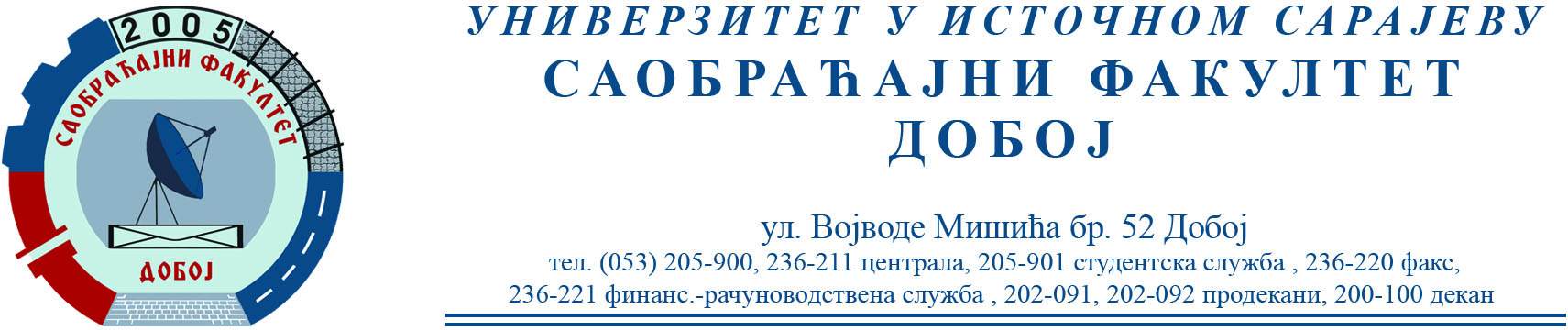 ОБАВЈЕШТЕЊЕСАОБРАЋАЈНИ ТЕРМИНАЛИПисмени испит положили су: Дејана Цвјетковић	(6)На усмени дио испита могу изаћи студенти који су положили оба колоквијума (или писмени испит) и предали семинарске радове. Усмени дио испита биће одржан у петак 19.4.2024. године у 10h.Датум: 17.4.2024.                                                                         Предметни наставник                                                                                                       проф. др Бојан МАРИЋ